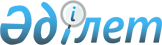 Об определении черты бедности на 1 квартал 2015 года
					
			Утративший силу
			
			
		
					Приказ Министра здравоохранения и социального развития Республики Казахстан от 15 декабря 2014 года № 326. Зарегистрирован в Министерстве юстиции 25 декабря 2014 года № 10016. Утратил силу приказом Министра здравоохранения и социального развития Республики Казахстан от 13 марта 2015 года № 131      Сноска. Утратил силу приказом Министра здравоохранения и социального развития РК от 13.03.2015 № 131 (вводится в действие с 01.04.015).      Примечание РЦПИ!

      Порядок введения в действие приказа см. п.5

      В целях установления критерия оказания социальной помощи малообеспеченным гражданам Республики Казахстан для определения размера адресной социальной помощи в соответствии с пунктом 4 Правил определения черты бедности, утвержденных постановлением Правительства Республики Казахстан от 8 апреля 2000 года № 537, ПРИКАЗЫВАЮ:



      1. Определить черту бедности на 1 квартал 2015 года по Республике Казахстан в размере 40 процентов от прожиточного минимума, рассчитанного за истекший квартал Министерством национальной экономики Республики Казахстан. 



      2. Признать утратившим силу приказ Министра здравоохранения и социального развития Республики Казахстан от 11 сентября 2014 года № 73 «Об определении черты бедности на 4 квартал 2014 года» (зарегистрированный в Реестре государственной регистрации нормативных правовых актов за № 9745 и опубликованный 1 октября 2014 года № 191 (27812) в газете «Казахстанская правда»; 1 октября 2014 года № 191 (28414) в газете «Егемен Қазақстан»). 



      3. Департаменту социальной помощи обеспечить: 

      1) государственную регистрацию настоящего приказа в Министерстве юстиции Республики Казахстан; 

      2) в течение десяти календарных дней после государственной регистрации настоящего приказа в Министерстве юстиции Республики Казахстан направление на официальное опубликование в средствах массовой информации и информационно-правовой системе «Әділет»;

      3) доведение настоящего приказа до областных, городов Астана и Алматы управлений координации занятости и социальных программ.



      4. Контроль за исполнением настоящего приказа возложить на вице-министра здравоохранения и социального развития Республики Казахстан Жакупову С.К. 



      5. Настоящий приказ вводится в действие с 1 января 2015 года.       Министр                                    Т. Дуйсенова
					© 2012. РГП на ПХВ «Институт законодательства и правовой информации Республики Казахстан» Министерства юстиции Республики Казахстан
				